FORMULAIRE DE RÉFÉRENCE
POUR SERVICES DI-TSA-DP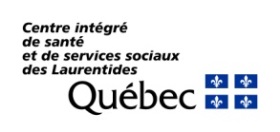 FORMULAIRE DE RÉFÉRENCE
POUR SERVICES DI-TSA-DPFORMULAIRE DE RÉFÉRENCE
POUR SERVICES DI-TSA-DPFORMULAIRE DE RÉFÉRENCE
POUR SERVICES DI-TSA-DPFORMULAIRE DE RÉFÉRENCE
POUR SERVICES DI-TSA-DPFORMULAIRE DE RÉFÉRENCE
POUR SERVICES DI-TSA-DPFORMULAIRE DE RÉFÉRENCE
POUR SERVICES DI-TSA-DPFORMULAIRE DE RÉFÉRENCE
POUR SERVICES DI-TSA-DPFORMULAIRE DE RÉFÉRENCE
POUR SERVICES DI-TSA-DPFORMULAIRE DE RÉFÉRENCE
POUR SERVICES DI-TSA-DPFORMULAIRE DE RÉFÉRENCE
POUR SERVICES DI-TSA-DPSVP vous référer à l’aide-mémoire pour bien compléter ce formulaire et fournir les documents requis. SVP vous référer à l’aide-mémoire pour bien compléter ce formulaire et fournir les documents requis. SVP vous référer à l’aide-mémoire pour bien compléter ce formulaire et fournir les documents requis. SVP vous référer à l’aide-mémoire pour bien compléter ce formulaire et fournir les documents requis. SVP vous référer à l’aide-mémoire pour bien compléter ce formulaire et fournir les documents requis. SVP vous référer à l’aide-mémoire pour bien compléter ce formulaire et fournir les documents requis. SVP vous référer à l’aide-mémoire pour bien compléter ce formulaire et fournir les documents requis. SVP vous référer à l’aide-mémoire pour bien compléter ce formulaire et fournir les documents requis. SVP vous référer à l’aide-mémoire pour bien compléter ce formulaire et fournir les documents requis. SVP vous référer à l’aide-mémoire pour bien compléter ce formulaire et fournir les documents requis. SVP vous référer à l’aide-mémoire pour bien compléter ce formulaire et fournir les documents requis. SVP vous référer à l’aide-mémoire pour bien compléter ce formulaire et fournir les documents requis. SVP vous référer à l’aide-mémoire pour bien compléter ce formulaire et fournir les documents requis. SVP vous référer à l’aide-mémoire pour bien compléter ce formulaire et fournir les documents requis. SVP vous référer à l’aide-mémoire pour bien compléter ce formulaire et fournir les documents requis. SVP vous référer à l’aide-mémoire pour bien compléter ce formulaire et fournir les documents requis. SVP vous référer à l’aide-mémoire pour bien compléter ce formulaire et fournir les documents requis. SVP vous référer à l’aide-mémoire pour bien compléter ce formulaire et fournir les documents requis. SVP vous référer à l’aide-mémoire pour bien compléter ce formulaire et fournir les documents requis. IDENTIFICATION DE L’USAGERIDENTIFICATION DE L’USAGERIDENTIFICATION DE L’USAGERIDENTIFICATION DE L’USAGERIDENTIFICATION DE L’USAGERIDENTIFICATION DE L’USAGERIDENTIFICATION DE L’USAGERIDENTIFICATION DE L’USAGERIDENTIFICATION DE L’USAGERIDENTIFICATION DE L’USAGERIDENTIFICATION DE L’USAGERIDENTIFICATION DE L’USAGERIDENTIFICATION DE L’USAGERIDENTIFICATION DE L’USAGERIDENTIFICATION DE L’USAGERIDENTIFICATION DE L’USAGERIDENTIFICATION DE L’USAGERIDENTIFICATION DE L’USAGERIDENTIFICATION DE L’USAGERNOM :PRÉNOM :PRÉNOM :PRÉNOM :PRÉNOM :Date de naissance aa/mm/jj :Date de naissance aa/mm/jj :Date de naissance aa/mm/jj :Date de naissance aa/mm/jj :Date de naissance aa/mm/jj :Date de naissance aa/mm/jj :Date de naissance aa/mm/jj :Date de naissance aa/mm/jj :Date de naissance aa/mm/jj :Date de naissance aa/mm/jj :Date de naissance aa/mm/jj :Date de naissance aa/mm/jj :Date de naissance aa/mm/jj :Date de naissance aa/mm/jj :Date de naissance aa/mm/jj :Date de naissance aa/mm/jj :Date de naissance aa/mm/jj :SEXE :F               M Numéro d’assurance maladie :Numéro d’assurance maladie :Numéro d’assurance maladie :Numéro d’assurance maladie :Numéro d’assurance maladie :Numéro d’assurance maladie :Numéro d’assurance maladie :Numéro d’assurance maladie :Numéro d’assurance maladie :Numéro d’assurance maladie :Numéro d’assurance maladie :Numéro d’assurance maladie :Numéro d’assurance maladie :Numéro d’assurance maladie :Numéro d’assurance maladie :Numéro d’assurance maladie :Numéro d’assurance maladie :Expiration :Expiration :Adresse complète (rue, appartement, ville code postale) :Adresse complète (rue, appartement, ville code postale) :Adresse complète (rue, appartement, ville code postale) :Adresse complète (rue, appartement, ville code postale) :Adresse complète (rue, appartement, ville code postale) :Adresse complète (rue, appartement, ville code postale) :Adresse complète (rue, appartement, ville code postale) :Adresse complète (rue, appartement, ville code postale) :Adresse complète (rue, appartement, ville code postale) :Adresse complète (rue, appartement, ville code postale) :Adresse complète (rue, appartement, ville code postale) :Adresse complète (rue, appartement, ville code postale) :Adresse complète (rue, appartement, ville code postale) :Adresse complète (rue, appartement, ville code postale) :Adresse complète (rue, appartement, ville code postale) :Adresse complète (rue, appartement, ville code postale) :Adresse complète (rue, appartement, ville code postale) :Adresse complète (rue, appartement, ville code postale) :Adresse complète (rue, appartement, ville code postale) :Téléphone :Téléphone :Téléphone :Rés :Rés :Rés :Rés :Rés :Rés :Rés :Cell : Cell : Cell : Cell : Cell : Cell : Cell : Travail :                         Travail :                         Courriel :Courriel :Courriel :Milieu de vie :Milieu de vie :Milieu de vie :Garde légale :Garde légale :Garde légale :Mère               Père                       Autre  Préciser :Mère               Père                       Autre  Préciser :Mère               Père                       Autre  Préciser :Mère               Père                       Autre  Préciser :Mère               Père                       Autre  Préciser :Mère               Père                       Autre  Préciser :Mère               Père                       Autre  Préciser :Mère               Père                       Autre  Préciser :Mère               Père                       Autre  Préciser :Mère               Père                       Autre  Préciser :Mère               Père                       Autre  Préciser :Mère               Père                       Autre  Préciser :Mère               Père                       Autre  Préciser :Mère               Père                       Autre  Préciser :Mère               Père                       Autre  Préciser :Mère               Père                       Autre  Préciser :Père (nom) :Père (nom) :Père (nom) :Tél :Cell :Courriel :Tél :Cell :Courriel :Tél :Cell :Courriel :Tél :Cell :Courriel :Tél :Cell :Courriel :Tél :Cell :Courriel :Tél :Cell :Courriel :Tél :Cell :Courriel :Adresse si différente :Adresse si différente :Mère (nom) :Mère (nom) :Mère (nom) :Tél :Cell :Courriel :Tél :Cell :Courriel :Tél :Cell :Courriel :Tél :Cell :Courriel :Tél :Cell :Courriel :Tél :Cell :Courriel :Tél :Cell :Courriel :Tél :Cell :Courriel :Adresse si différente :Adresse si différente :Conjoint :Conjoint :Conjoint :Tél :Cell :Tél :Cell :Tél :Cell :Tél :Cell :Tél :Cell :Tél :Cell :Tél :Cell :Tél :Cell :Courriel :Courriel :Langues parlées :Langues parlées :Langues parlées :Langues parlées :Langues parlées :Français           Anglais             Autres  Préciser :Français           Anglais             Autres  Préciser :Français           Anglais             Autres  Préciser :Français           Anglais             Autres  Préciser :Français           Anglais             Autres  Préciser :Français           Anglais             Autres  Préciser :Français           Anglais             Autres  Préciser :Français           Anglais             Autres  Préciser :Français           Anglais             Autres  Préciser :Français           Anglais             Autres  Préciser :Français           Anglais             Autres  Préciser :Français           Anglais             Autres  Préciser :Français           Anglais             Autres  Préciser :Français           Anglais             Autres  Préciser :Loi associée :Loi associée :Loi associée :Loi associée :Loi associée :   LSSSS                LPJ              LSJPA               AANC            LSSSSAC    LSSSS                LPJ              LSJPA               AANC            LSSSSAC    LSSSS                LPJ              LSJPA               AANC            LSSSSAC    LSSSS                LPJ              LSJPA               AANC            LSSSSAC    LSSSS                LPJ              LSJPA               AANC            LSSSSAC    LSSSS                LPJ              LSJPA               AANC            LSSSSAC    LSSSS                LPJ              LSJPA               AANC            LSSSSAC    LSSSS                LPJ              LSJPA               AANC            LSSSSAC    LSSSS                LPJ              LSJPA               AANC            LSSSSAC    LSSSS                LPJ              LSJPA               AANC            LSSSSAC    LSSSS                LPJ              LSJPA               AANC            LSSSSAC    LSSSS                LPJ              LSJPA               AANC            LSSSSAC    LSSSS                LPJ              LSJPA               AANC            LSSSSAC    LSSSS                LPJ              LSJPA               AANC            LSSSSAC Numéro d’indemnisation :Numéro d’indemnisation :Numéro d’indemnisation :Numéro d’indemnisation :SAAQ :IVAC/CNESST :SAAQ :IVAC/CNESST :SAAQ :IVAC/CNESST :SAAQ :IVAC/CNESST :SAAQ :IVAC/CNESST :SAAQ :IVAC/CNESST :SAAQ :IVAC/CNESST :SAAQ :IVAC/CNESST :SAAQ :IVAC/CNESST :SAAQ :IVAC/CNESST :Nom du conseiller :Téléphone :Nom du conseiller :Téléphone :Nom du conseiller :Téléphone :Nom du conseiller :Téléphone :Nom du conseiller :Téléphone :Direction de la protection de la jeunesse :Direction de la protection de la jeunesse :Direction de la protection de la jeunesse :Direction de la protection de la jeunesse :Direction de la protection de la jeunesse :Direction de la protection de la jeunesse :Direction de la protection de la jeunesse :Intervenant :Numéro de téléphone :Intervenant :Numéro de téléphone :Intervenant :Numéro de téléphone :Intervenant :Numéro de téléphone :Intervenant :Numéro de téléphone :Intervenant :Numéro de téléphone :Intervenant :Numéro de téléphone :Intervenant :Numéro de téléphone :Intervenant :Numéro de téléphone :Intervenant :Numéro de téléphone :Intervenant :Numéro de téléphone :Intervenant :Numéro de téléphone :Régime de protection : Régime de protection : Régime de protection : Régime de protection : Régime de protection : Régime de protection : Régime de protection :     Privé           Nom du représentant légal :    Public         Téléphone :                                Privé           Nom du représentant légal :    Public         Téléphone :                                Privé           Nom du représentant légal :    Public         Téléphone :                                Privé           Nom du représentant légal :    Public         Téléphone :                                Privé           Nom du représentant légal :    Public         Téléphone :                                Privé           Nom du représentant légal :    Public         Téléphone :                                Privé           Nom du représentant légal :    Public         Téléphone :                                Privé           Nom du représentant légal :    Public         Téléphone :                                Privé           Nom du représentant légal :    Public         Téléphone :                                Privé           Nom du représentant légal :    Public         Téléphone :                                Privé           Nom du représentant légal :    Public         Téléphone :                                Privé           Nom du représentant légal :    Public         Téléphone :                            IDENTIFICATION DU DEMANDEUR                                                                                   Même que l’usager  IDENTIFICATION DU DEMANDEUR                                                                                   Même que l’usager  IDENTIFICATION DU DEMANDEUR                                                                                   Même que l’usager  IDENTIFICATION DU DEMANDEUR                                                                                   Même que l’usager  IDENTIFICATION DU DEMANDEUR                                                                                   Même que l’usager  IDENTIFICATION DU DEMANDEUR                                                                                   Même que l’usager  IDENTIFICATION DU DEMANDEUR                                                                                   Même que l’usager  IDENTIFICATION DU DEMANDEUR                                                                                   Même que l’usager  IDENTIFICATION DU DEMANDEUR                                                                                   Même que l’usager  IDENTIFICATION DU DEMANDEUR                                                                                   Même que l’usager  IDENTIFICATION DU DEMANDEUR                                                                                   Même que l’usager  IDENTIFICATION DU DEMANDEUR                                                                                   Même que l’usager  IDENTIFICATION DU DEMANDEUR                                                                                   Même que l’usager  IDENTIFICATION DU DEMANDEUR                                                                                   Même que l’usager  IDENTIFICATION DU DEMANDEUR                                                                                   Même que l’usager  IDENTIFICATION DU DEMANDEUR                                                                                   Même que l’usager  IDENTIFICATION DU DEMANDEUR                                                                                   Même que l’usager  IDENTIFICATION DU DEMANDEUR                                                                                   Même que l’usager  IDENTIFICATION DU DEMANDEUR                                                                                   Même que l’usager  NOM :PRÉNOM :PRÉNOM :PRÉNOM :PRÉNOM :Titre ou lien de parenté :Titre ou lien de parenté :Titre ou lien de parenté :Titre ou lien de parenté :Titre ou lien de parenté :Titre ou lien de parenté :Programme et établissement :Programme et établissement :Programme et établissement :Programme et établissement :Programme et établissement :Programme et établissement :Programme et établissement :Programme et établissement :Téléphone :Téléphone :Télécopieur :Télécopieur :Télécopieur :Courriel :Courriel :Adresse :Adresse :RENSEIGNEMENTS MÉDICAUX ET PROFESSIONNELSRENSEIGNEMENTS MÉDICAUX ET PROFESSIONNELSRENSEIGNEMENTS MÉDICAUX ET PROFESSIONNELSRENSEIGNEMENTS MÉDICAUX ET PROFESSIONNELSRENSEIGNEMENTS MÉDICAUX ET PROFESSIONNELSRENSEIGNEMENTS MÉDICAUX ET PROFESSIONNELSRENSEIGNEMENTS MÉDICAUX ET PROFESSIONNELSRENSEIGNEMENTS MÉDICAUX ET PROFESSIONNELSRENSEIGNEMENTS MÉDICAUX ET PROFESSIONNELSRENSEIGNEMENTS MÉDICAUX ET PROFESSIONNELSDiagnostic ou conclusion professionnelle :Diagnostic ou conclusion professionnelle :Diagnostic ou conclusion professionnelle :Diagnostic ou conclusion professionnelle :Diagnostic ou conclusion professionnelle :Diagnostic ou conclusion professionnelle :Services en cours :Services en cours :Services en cours :Services en cours :Services reçus :Services reçus :Médecin traitant :Médecin traitant :Médecin traitant :MOTIF DE LA DEMANDE – Voir aide-mémoire pour les documents à inclure avec la demandeMOTIF DE LA DEMANDE – Voir aide-mémoire pour les documents à inclure avec la demandeMOTIF DE LA DEMANDE – Voir aide-mémoire pour les documents à inclure avec la demandeMOTIF DE LA DEMANDE – Voir aide-mémoire pour les documents à inclure avec la demandeMOTIF DE LA DEMANDE – Voir aide-mémoire pour les documents à inclure avec la demandeMOTIF DE LA DEMANDE – Voir aide-mémoire pour les documents à inclure avec la demandeMOTIF DE LA DEMANDE – Voir aide-mémoire pour les documents à inclure avec la demandeMOTIF DE LA DEMANDE – Voir aide-mémoire pour les documents à inclure avec la demandeMOTIF DE LA DEMANDE – Voir aide-mémoire pour les documents à inclure avec la demandeMOTIF DE LA DEMANDE – Voir aide-mémoire pour les documents à inclure avec la demande  Déficience auditive  Déficience intellectuelle  Déficience du langage  Déficience motrice  Déficience visuelle – compléter  annexe 1 seulement  Évaluation conduite auto-Adaptation véhicule – faire signer le consentement ECAV ci-dessous  Retard de développement  Trouble du spectre de l’autisme  Déficience auditive  Déficience intellectuelle  Déficience du langage  Déficience motrice  Déficience visuelle – compléter  annexe 1 seulement  Évaluation conduite auto-Adaptation véhicule – faire signer le consentement ECAV ci-dessous  Retard de développement  Trouble du spectre de l’autisme  Déficience auditive  Déficience intellectuelle  Déficience du langage  Déficience motrice  Déficience visuelle – compléter  annexe 1 seulement  Évaluation conduite auto-Adaptation véhicule – faire signer le consentement ECAV ci-dessous  Retard de développement  Trouble du spectre de l’autisme  Déficience auditive  Déficience intellectuelle  Déficience du langage  Déficience motrice  Déficience visuelle – compléter  annexe 1 seulement  Évaluation conduite auto-Adaptation véhicule – faire signer le consentement ECAV ci-dessous  Retard de développement  Trouble du spectre de l’autisme  Déficience auditive  Déficience intellectuelle  Déficience du langage  Déficience motrice  Déficience visuelle – compléter  annexe 1 seulement  Évaluation conduite auto-Adaptation véhicule – faire signer le consentement ECAV ci-dessous  Retard de développement  Trouble du spectre de l’autisme  Déficience auditive  Déficience intellectuelle  Déficience du langage  Déficience motrice  Déficience visuelle – compléter  annexe 1 seulement  Évaluation conduite auto-Adaptation véhicule – faire signer le consentement ECAV ci-dessous  Retard de développement  Trouble du spectre de l’autisme  Déficience auditive  Déficience intellectuelle  Déficience du langage  Déficience motrice  Déficience visuelle – compléter  annexe 1 seulement  Évaluation conduite auto-Adaptation véhicule – faire signer le consentement ECAV ci-dessous  Retard de développement  Trouble du spectre de l’autisme  Ressources résidentielles  Supplément au loyer  PASCO : Spécifier :Au niveau moteur : Difficultés importantes à utiliser les bras et les mains au quotidien : Oui    Non Difficultés importantes dans les déplacements :                                Oui    Non Aide technique utilisée :   Canne        Marchette/déambulateur Fauteuil roulant manuel     Fauteuil roulant motorisé    Autre  :Au niveau de la communication : Difficulté importante à se faire comprendre par la parole :   Oui       Non Difficulté importante à lire et/ou écrire :                                Oui       Non Autres informations pertinentes :  Ressources résidentielles  Supplément au loyer  PASCO : Spécifier :Au niveau moteur : Difficultés importantes à utiliser les bras et les mains au quotidien : Oui    Non Difficultés importantes dans les déplacements :                                Oui    Non Aide technique utilisée :   Canne        Marchette/déambulateur Fauteuil roulant manuel     Fauteuil roulant motorisé    Autre  :Au niveau de la communication : Difficulté importante à se faire comprendre par la parole :   Oui       Non Difficulté importante à lire et/ou écrire :                                Oui       Non Autres informations pertinentes :  Ressources résidentielles  Supplément au loyer  PASCO : Spécifier :Au niveau moteur : Difficultés importantes à utiliser les bras et les mains au quotidien : Oui    Non Difficultés importantes dans les déplacements :                                Oui    Non Aide technique utilisée :   Canne        Marchette/déambulateur Fauteuil roulant manuel     Fauteuil roulant motorisé    Autre  :Au niveau de la communication : Difficulté importante à se faire comprendre par la parole :   Oui       Non Difficulté importante à lire et/ou écrire :                                Oui       Non Autres informations pertinentes :Identification du besoin ou informations supplémentaires :Identification du besoin ou informations supplémentaires :CONSENTEMENT DE L’USAGER OU SON REPRÉSENTANT LÉGALSi le demandeur est du CISSS des Laurentides :  L’usager ou son représentant consent à la référence et à la transmission de l’information à son sujet : CONSENTEMENT DE L’USAGER OU SON REPRÉSENTANT LÉGALSi le demandeur est du CISSS des Laurentides :  L’usager ou son représentant consent à la référence et à la transmission de l’information à son sujet : CONSENTEMENT DE L’USAGER OU SON REPRÉSENTANT LÉGALSi le demandeur est du CISSS des Laurentides :  L’usager ou son représentant consent à la référence et à la transmission de l’information à son sujet : CONSENTEMENT DE L’USAGER OU SON REPRÉSENTANT LÉGALSi le demandeur est du CISSS des Laurentides :  L’usager ou son représentant consent à la référence et à la transmission de l’information à son sujet : CONSENTEMENT DE L’USAGER OU SON REPRÉSENTANT LÉGALSi le demandeur est du CISSS des Laurentides :  L’usager ou son représentant consent à la référence et à la transmission de l’information à son sujet : CONSENTEMENT DE L’USAGER OU SON REPRÉSENTANT LÉGALSi le demandeur est du CISSS des Laurentides :  L’usager ou son représentant consent à la référence et à la transmission de l’information à son sujet : CONSENTEMENT DE L’USAGER OU SON REPRÉSENTANT LÉGALSi le demandeur est du CISSS des Laurentides :  L’usager ou son représentant consent à la référence et à la transmission de l’information à son sujet : CONSENTEMENT DE L’USAGER OU SON REPRÉSENTANT LÉGALSi le demandeur est du CISSS des Laurentides :  L’usager ou son représentant consent à la référence et à la transmission de l’information à son sujet : CONSENTEMENT DE L’USAGER OU SON REPRÉSENTANT LÉGALSi le demandeur est du CISSS des Laurentides :  L’usager ou son représentant consent à la référence et à la transmission de l’information à son sujet : CONSENTEMENT DE L’USAGER OU SON REPRÉSENTANT LÉGALSi le demandeur est du CISSS des Laurentides :  L’usager ou son représentant consent à la référence et à la transmission de l’information à son sujet : Moi (usager ou représentant légal),  Autorise le demandeur (référent) à fournir aux intervenants du DI-TSA-DP les informations et les rapports pertinents en lien avec ma demande de services.  Autorise les intervenants du CISSS des Laurentides à obtenir une copie des rapports pertinents en lien avec ma demande de services tel qu’identifié dans la section 3.  (Pour le programme ECAV) : Autorise à la SAAQ, mon médecin traitant et/ou au demandeur (référent) de divulguer tous les renseignements ou de transmettre les documents nécessaires à mon évaluation de conduite automobile et l’adaptation du véhicule (M5, M28, attestation du diagnostic ou tout autre rapport pertinent), au programme d’Évaluation de la conduite et de l’adaptation de véhicule du CISSS des Laurentides, et ce, pour toute la durée du processus d’évaluation.Moi (usager ou représentant légal),  Autorise le demandeur (référent) à fournir aux intervenants du DI-TSA-DP les informations et les rapports pertinents en lien avec ma demande de services.  Autorise les intervenants du CISSS des Laurentides à obtenir une copie des rapports pertinents en lien avec ma demande de services tel qu’identifié dans la section 3.  (Pour le programme ECAV) : Autorise à la SAAQ, mon médecin traitant et/ou au demandeur (référent) de divulguer tous les renseignements ou de transmettre les documents nécessaires à mon évaluation de conduite automobile et l’adaptation du véhicule (M5, M28, attestation du diagnostic ou tout autre rapport pertinent), au programme d’Évaluation de la conduite et de l’adaptation de véhicule du CISSS des Laurentides, et ce, pour toute la durée du processus d’évaluation.Moi (usager ou représentant légal),  Autorise le demandeur (référent) à fournir aux intervenants du DI-TSA-DP les informations et les rapports pertinents en lien avec ma demande de services.  Autorise les intervenants du CISSS des Laurentides à obtenir une copie des rapports pertinents en lien avec ma demande de services tel qu’identifié dans la section 3.  (Pour le programme ECAV) : Autorise à la SAAQ, mon médecin traitant et/ou au demandeur (référent) de divulguer tous les renseignements ou de transmettre les documents nécessaires à mon évaluation de conduite automobile et l’adaptation du véhicule (M5, M28, attestation du diagnostic ou tout autre rapport pertinent), au programme d’Évaluation de la conduite et de l’adaptation de véhicule du CISSS des Laurentides, et ce, pour toute la durée du processus d’évaluation.Moi (usager ou représentant légal),  Autorise le demandeur (référent) à fournir aux intervenants du DI-TSA-DP les informations et les rapports pertinents en lien avec ma demande de services.  Autorise les intervenants du CISSS des Laurentides à obtenir une copie des rapports pertinents en lien avec ma demande de services tel qu’identifié dans la section 3.  (Pour le programme ECAV) : Autorise à la SAAQ, mon médecin traitant et/ou au demandeur (référent) de divulguer tous les renseignements ou de transmettre les documents nécessaires à mon évaluation de conduite automobile et l’adaptation du véhicule (M5, M28, attestation du diagnostic ou tout autre rapport pertinent), au programme d’Évaluation de la conduite et de l’adaptation de véhicule du CISSS des Laurentides, et ce, pour toute la durée du processus d’évaluation.Moi (usager ou représentant légal),  Autorise le demandeur (référent) à fournir aux intervenants du DI-TSA-DP les informations et les rapports pertinents en lien avec ma demande de services.  Autorise les intervenants du CISSS des Laurentides à obtenir une copie des rapports pertinents en lien avec ma demande de services tel qu’identifié dans la section 3.  (Pour le programme ECAV) : Autorise à la SAAQ, mon médecin traitant et/ou au demandeur (référent) de divulguer tous les renseignements ou de transmettre les documents nécessaires à mon évaluation de conduite automobile et l’adaptation du véhicule (M5, M28, attestation du diagnostic ou tout autre rapport pertinent), au programme d’Évaluation de la conduite et de l’adaptation de véhicule du CISSS des Laurentides, et ce, pour toute la durée du processus d’évaluation.Moi (usager ou représentant légal),  Autorise le demandeur (référent) à fournir aux intervenants du DI-TSA-DP les informations et les rapports pertinents en lien avec ma demande de services.  Autorise les intervenants du CISSS des Laurentides à obtenir une copie des rapports pertinents en lien avec ma demande de services tel qu’identifié dans la section 3.  (Pour le programme ECAV) : Autorise à la SAAQ, mon médecin traitant et/ou au demandeur (référent) de divulguer tous les renseignements ou de transmettre les documents nécessaires à mon évaluation de conduite automobile et l’adaptation du véhicule (M5, M28, attestation du diagnostic ou tout autre rapport pertinent), au programme d’Évaluation de la conduite et de l’adaptation de véhicule du CISSS des Laurentides, et ce, pour toute la durée du processus d’évaluation.Moi (usager ou représentant légal),  Autorise le demandeur (référent) à fournir aux intervenants du DI-TSA-DP les informations et les rapports pertinents en lien avec ma demande de services.  Autorise les intervenants du CISSS des Laurentides à obtenir une copie des rapports pertinents en lien avec ma demande de services tel qu’identifié dans la section 3.  (Pour le programme ECAV) : Autorise à la SAAQ, mon médecin traitant et/ou au demandeur (référent) de divulguer tous les renseignements ou de transmettre les documents nécessaires à mon évaluation de conduite automobile et l’adaptation du véhicule (M5, M28, attestation du diagnostic ou tout autre rapport pertinent), au programme d’Évaluation de la conduite et de l’adaptation de véhicule du CISSS des Laurentides, et ce, pour toute la durée du processus d’évaluation.Moi (usager ou représentant légal),  Autorise le demandeur (référent) à fournir aux intervenants du DI-TSA-DP les informations et les rapports pertinents en lien avec ma demande de services.  Autorise les intervenants du CISSS des Laurentides à obtenir une copie des rapports pertinents en lien avec ma demande de services tel qu’identifié dans la section 3.  (Pour le programme ECAV) : Autorise à la SAAQ, mon médecin traitant et/ou au demandeur (référent) de divulguer tous les renseignements ou de transmettre les documents nécessaires à mon évaluation de conduite automobile et l’adaptation du véhicule (M5, M28, attestation du diagnostic ou tout autre rapport pertinent), au programme d’Évaluation de la conduite et de l’adaptation de véhicule du CISSS des Laurentides, et ce, pour toute la durée du processus d’évaluation.Moi (usager ou représentant légal),  Autorise le demandeur (référent) à fournir aux intervenants du DI-TSA-DP les informations et les rapports pertinents en lien avec ma demande de services.  Autorise les intervenants du CISSS des Laurentides à obtenir une copie des rapports pertinents en lien avec ma demande de services tel qu’identifié dans la section 3.  (Pour le programme ECAV) : Autorise à la SAAQ, mon médecin traitant et/ou au demandeur (référent) de divulguer tous les renseignements ou de transmettre les documents nécessaires à mon évaluation de conduite automobile et l’adaptation du véhicule (M5, M28, attestation du diagnostic ou tout autre rapport pertinent), au programme d’Évaluation de la conduite et de l’adaptation de véhicule du CISSS des Laurentides, et ce, pour toute la durée du processus d’évaluation.Moi (usager ou représentant légal),  Autorise le demandeur (référent) à fournir aux intervenants du DI-TSA-DP les informations et les rapports pertinents en lien avec ma demande de services.  Autorise les intervenants du CISSS des Laurentides à obtenir une copie des rapports pertinents en lien avec ma demande de services tel qu’identifié dans la section 3.  (Pour le programme ECAV) : Autorise à la SAAQ, mon médecin traitant et/ou au demandeur (référent) de divulguer tous les renseignements ou de transmettre les documents nécessaires à mon évaluation de conduite automobile et l’adaptation du véhicule (M5, M28, attestation du diagnostic ou tout autre rapport pertinent), au programme d’Évaluation de la conduite et de l’adaptation de véhicule du CISSS des Laurentides, et ce, pour toute la durée du processus d’évaluation.Signature :Date :GUICHET JEUNESSE DI-TSA-DP               Retournez le formulaire à : (svp privilégier le courriel)GUICHET JEUNESSE DI-TSA-DP               Retournez le formulaire à : (svp privilégier le courriel)GUICHET JEUNESSE DI-TSA-DP               Retournez le formulaire à : (svp privilégier le courriel)GUICHET JEUNESSE DI-TSA-DP               Retournez le formulaire à : (svp privilégier le courriel)GUICHET JEUNESSE DI-TSA-DP               Retournez le formulaire à : (svp privilégier le courriel)GUICHET JEUNESSE DI-TSA-DP               Retournez le formulaire à : (svp privilégier le courriel)GUICHET JEUNESSE DI-TSA-DP               Retournez le formulaire à : (svp privilégier le courriel)GUICHET JEUNESSE DI-TSA-DP               Retournez le formulaire à : (svp privilégier le courriel)GUICHET JEUNESSE DI-TSA-DP               Retournez le formulaire à : (svp privilégier le courriel)GUICHET JEUNESSE DI-TSA-DP               Retournez le formulaire à : (svp privilégier le courriel)Par courriel : Par télécopieur : Par la poste : Pour information : Par courriel : Par télécopieur : Par la poste : Pour information : Par courriel : Par télécopieur : Par la poste : Pour information : Par courriel : Par télécopieur : Par la poste : Pour information : Par courriel : Par télécopieur : Par la poste : Pour information : ditsadp.cissslau@ssss.gouv.qc.ca(450) 431-2965430 rue Labelle, Saint-Jérôme (Québec) J7Z 5L31-866-770-2366ditsadp.cissslau@ssss.gouv.qc.ca(450) 431-2965430 rue Labelle, Saint-Jérôme (Québec) J7Z 5L31-866-770-2366ditsadp.cissslau@ssss.gouv.qc.ca(450) 431-2965430 rue Labelle, Saint-Jérôme (Québec) J7Z 5L31-866-770-2366ditsadp.cissslau@ssss.gouv.qc.ca(450) 431-2965430 rue Labelle, Saint-Jérôme (Québec) J7Z 5L31-866-770-2366ditsadp.cissslau@ssss.gouv.qc.ca(450) 431-2965430 rue Labelle, Saint-Jérôme (Québec) J7Z 5L31-866-770-2366